Об утверждении плана мероприятийпо противодействию коррупциив Лащ-Таябинскомпоселении   на 2021-2022 годы    В соответствии с Федеральным законом от 25.12.2008 года № 273 «О противодействии коррупции», Законом Чувашской Республики от 04.06.2007 года № 14 «О противодействии коррупции», в целях обеспечения защиты прав и законных интересов граждан и организаций, а также создания эффективных условий недопущения коррупции в Лащ-Таябинском  сельском поселении   и достижения конкретных результатов, администрация Лащ-Таябинского сельского поселения п о с т а н о в л я е т:1. Утвердить прилагаемый План мероприятий по противодействию коррупции в Лащ-Таябинском  сельском поселении  на 2021-2022 годы.2. Признать утратившим силу постановление администрации Лащ-Таябинского сельского  поселения   от 23.01.2020г  № 10  «Об утверждении плана мероприятий по противодействию коррупции в Лащ-Таябинском  сельском поселении  на 2020 год». 	3. Настоящее постановление вступает в силу после его официального опубликования в информационном бюллетене «Вестник Лащ-Таябинского сельского поселения Яльчикского района» Глава Лащ-Таябинского сельского поселения                                                                Ермакова С.В.Утвержденпостановлением администрации Лащ-Таябинского сельского поселенияот 01.03.2021 года № 10Планмероприятий по противодействию коррупции в Лащ-Таябинском сельском поселении  на 2021-2022 годыЧӑваш РеспубликиЕлчӗк район.Лаш Таяпаял сельских поселенийӗн администрацийӗЙЫШЁНУ2021 ҫ.  мартӑн 1-мӗшӗ 10 №Лаш Таяпа ялě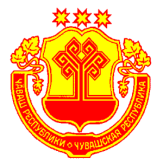 Чувашская РеспубликаЯльчикский районАдминистрацияЛащ-Таябинского сельского поселенияПОСТАНОВЛЕНИЕ 1  марта 2020 г.  № 10село Лащ-Таяба№ 
п/пНаименование мероприятийНаименование мероприятийИсполнителиСрок 
исполненияПримечание1223451. Организационные меры по созданию механизма реализации антикоррупционной политики в Лащ-Таябинском  сельском поселении1. Организационные меры по созданию механизма реализации антикоррупционной политики в Лащ-Таябинском  сельском поселении1. Организационные меры по созданию механизма реализации антикоррупционной политики в Лащ-Таябинском  сельском поселении1. Организационные меры по созданию механизма реализации антикоррупционной политики в Лащ-Таябинском  сельском поселении1. Организационные меры по созданию механизма реализации антикоррупционной политики в Лащ-Таябинском  сельском поселении1. Организационные меры по созданию механизма реализации антикоррупционной политики в Лащ-Таябинском  сельском поселении1.1.1.1.Представление главе Лащ-Таябинского сельского поселения информации о реализации мер по противодействию коррупции в Лащ-Таябинском сельском поселении Заместитель главы администрации,  Заместитель главы администрации, специалист   Лащ-Таябинского сельского поселенияДо 31 декабря ежегодно1.21.2Выявление случаев возникновения конфликта интересов, одной из сторон которого являются лица, замещающие муниципальные должности (муниципальные служащие) и принятие предусмотренных законодательством Российской Федерации меры по предотвращению и урегулированию конфликта интересов  Заместитель главы администрации,  Заместитель главы администрации, специалист   Лащ-Таябинского сельского поселенияпостоянно 1.31.3Разработка плана мероприятий по противодействию коррупции в Лащ-Таябинском сельском поселении на 2023-2024 годыАдминистрация Лащ-Таябинского сельского поселенияДекабрь 2022год2. Нормативно-правовое обеспечение антикоррупционной деятельности 2. Нормативно-правовое обеспечение антикоррупционной деятельности 2. Нормативно-правовое обеспечение антикоррупционной деятельности 2. Нормативно-правовое обеспечение антикоррупционной деятельности 2. Нормативно-правовое обеспечение антикоррупционной деятельности 2. Нормативно-правовое обеспечение антикоррупционной деятельности 2.1.2.1.Приведение в соответствие действующему законодательству нормативной правовой базы по вопросам муниципальной службы в Лащ-Таябинском сельском поселенииАдминистрация Лащ-Таябинского сельского поселенияпостоянно3. Взаимодействие с институтами гражданского общества и гражданами, обеспечение доступности к информации о деятельности органов местного самоуправления3. Взаимодействие с институтами гражданского общества и гражданами, обеспечение доступности к информации о деятельности органов местного самоуправления3. Взаимодействие с институтами гражданского общества и гражданами, обеспечение доступности к информации о деятельности органов местного самоуправления3. Взаимодействие с институтами гражданского общества и гражданами, обеспечение доступности к информации о деятельности органов местного самоуправления3. Взаимодействие с институтами гражданского общества и гражданами, обеспечение доступности к информации о деятельности органов местного самоуправления3. Взаимодействие с институтами гражданского общества и гражданами, обеспечение доступности к информации о деятельности органов местного самоуправления3.1.3.1.Обеспечение размещения на официальном сайте Лащ-Таябинского сельского поселения в сети Интернет информации об антикоррупционной деятельности администрации Лащ-Таябинского сельского поселения, ведение раздела «Противодействие коррупции» Заместитель главы администрации, специалист  Лащ-Таябинского сельского поселенияпостоянно4. Мероприятия, направленные на противодействие коррупции с учетом специфики его деятельности 4. Мероприятия, направленные на противодействие коррупции с учетом специфики его деятельности 4. Мероприятия, направленные на противодействие коррупции с учетом специфики его деятельности 4. Мероприятия, направленные на противодействие коррупции с учетом специфики его деятельности 4. Мероприятия, направленные на противодействие коррупции с учетом специфики его деятельности 4. Мероприятия, направленные на противодействие коррупции с учетом специфики его деятельности 4.1.4.1.Оптимизация представления администрацией Лащ-Таябинского сельского поселения внедрение в деятельность администрации административных регламентов осуществления муниципальных функций, предоставления муниципальных услугГлава Лащ-Таябинского сельского поселенияпостоянно4.2.4.2.Проведение совещаний по профилактике коррупционных и иных правонарушений органов местного самоуправленияГлава Лащ-Таябинского сельского поселенияПо мере необходимости5. Проведение антикоррупционной экспертизы нормативных правовых актов и их проектов5. Проведение антикоррупционной экспертизы нормативных правовых актов и их проектов5. Проведение антикоррупционной экспертизы нормативных правовых актов и их проектов5. Проведение антикоррупционной экспертизы нормативных правовых актов и их проектов5. Проведение антикоррупционной экспертизы нормативных правовых актов и их проектов5. Проведение антикоррупционной экспертизы нормативных правовых актов и их проектов5.1.5.1.Проведение антикоррупционной экспертизы нормативных правовых актов администрации Лащ-Таябинского сельского поселения и их проектов на наличие положений коррупционного характера Заместитель главы администрации    Лащ-Таябинского сельского поселения постоянно5.2.5.2.Своевременное устранение выявленных в нормативных правовых актах и их проектах коррупциогенных факторов органами прокуратуры, юстицииответственные за разработку нормативного правового актаВ течение срока, указанного в предписании контрольных органов 6. Внедрение антикоррупционных механизмов в рамках реализации кадровой политики 6. Внедрение антикоррупционных механизмов в рамках реализации кадровой политики 6. Внедрение антикоррупционных механизмов в рамках реализации кадровой политики 6. Внедрение антикоррупционных механизмов в рамках реализации кадровой политики 6. Внедрение антикоррупционных механизмов в рамках реализации кадровой политики 6. Внедрение антикоррупционных механизмов в рамках реализации кадровой политики 6.16.1Обеспечение своевременного представления муниципальными служащими сведений о доходах, расходах, об имуществе и обязательствах имущественного характера, а также сведений о доходах, расходах, об имуществе и обязательствах имущественного характера своих супруги (супруга) и несовершеннолетних детейАдминистрация Лащ-Таябинского сельского поселенияне позднее 30 апреля ежегодно6.26.2Обеспечение проверки достоверности и полноты сведений о доходах и сведения о расходах, представленных муниципальными служащимиАдминистрация Лащ-Таябинского сельского поселенияв течение 60 дней со дня принятия решения о проведении проверки 6.3 6.3Проведение проверки на причастность кандидатов при поступлении на муниципальную службу к осуществлению предпринимательской деятельности, организация проверки персональных данных, предоставляемых кандидатами при поступлении на муниципальную службу, проведение анализа представленных гражданами, претендующими на замещение должности муниципальной службы, сведений о доходах, расходахАдминистрация Лащ-Таябинского сельского поселенияв течении всего периода6.46.4Анализ уровня профессиональной подготовки муниципальных служащих. Обеспечение ежегодного повышения квалификации служащих, в должностные обязанности которых входит участие в противодействии коррупции. Проведение аттестации в соответствии с законодательствомАдминистрация Лащ-Таябинского сельского поселенияпостоянно6.56.5Обеспечение обучения муниципальных служащих, впервые поступивших на муниципальную службу для замещения должностей, включенных в перечни, установленные нормативными правовыми актами Российской Федерации, по образовательным программам в области противодействия коррупции    отдел организационно-контрольной и кадровой работы администрации Яльчикского района (по согласованию);   администрация Лащ-Таябинского сельского поселенияпостоянно6.66.6Формирование кадрового резерва для замещения вакантных должностей муниципальной службы, организация работы по их эффективному использованиюглава Лащ-Таябинского сельского поселенияпостоянно6.76.7Разработка и осуществление комплекса мероприятий по формированию среди муниципальных служащих обстановки нетерпимости к коррупционным действиямглава Лащ-Таябинского сельского поселенияпостоянно6.86.8Обеспечение принятия мер по повышению эффективности контроля за соблюдением лицами, замещающими должности муниципальной службы, требований законодательства Российской Федерации о противодействии коррупции, касающихся предотвращения и урегулирования конфликта интересов, в том числе за привлечением таких лиц к ответственности в случае их несоблюдения.   администрация Лащ-Таябинского сельского поселенияпостоянно6.96.9Обеспечение муниципальными служащими, лицами, замещающими муниципальные должности, выполнения установленного порядка сообщения о получении подарка в связи с их должностным положением или в связи с исполнением ими служебных обязанностей, а также осуществление контроля за выполнением указанными лицами обязанности сообщать в случаях, установленных федеральными законами, о получении ими подарков в связи с их должностным положением или в связи с исполнением ими служебных обязанностейадминистрация Лащ-Таябинского сельского поселенияпостоянно6.106.10Проведение разъяснительной работы по недопущению лицами, замещающими должности муниципальной службы в администрации Лащ-Таябинского сельского поселения, поведения, которое может восприниматься как обещание или предложение дачи взятки либо как согласие принять взятку или как просьба о даче взяткиадминистрация Лащ-Таябинского сельского поселенияпостоянно6.116.11Обеспечение эффективности кадровой работы в части, касающейся ведения личных дел лиц, замещающих муниципальные должности и должности муниципальной службы, в том числе контроля за актуализацией сведений, содержащихся в анкетах, предоставляемых при назначении на указанные должности и поступлении на такую службу, об их родственниках и свойственниках в целях выявления возможного конфликта интересов.    Заместитель главы администрации, специалист   Лащ-Таябинского сельского поселенияпостоянно6.126.12Проведение проверки на причастность кандидатов при поступлении на муниципальную службу к осуществлению предпринимательской деятельности, организация проверки персональных данных, предоставляемых кандидатами при поступлении на муниципальную службу, проведение анализа представленных гражданами, претендующими на замещение должности муниципальной службы, сведений о доходах, расходах.администрация Лащ-Таябинского сельского поселенияпостоянно6.136.13Размещение на сайте администрации сведений о доходах, расходах, об имуществе и обязательствах имущественного характера лиц, замещающих должности муниципальной службы Заместитель главы администрации Лащ-Таябинского сельского поселениядо 14 мая ежегодно 7. Обеспечение доступа граждан и организаций к информации о деятельности органов местного самоуправления Лащ-Таябинского сельского поселения 7. Обеспечение доступа граждан и организаций к информации о деятельности органов местного самоуправления Лащ-Таябинского сельского поселения 7. Обеспечение доступа граждан и организаций к информации о деятельности органов местного самоуправления Лащ-Таябинского сельского поселения 7. Обеспечение доступа граждан и организаций к информации о деятельности органов местного самоуправления Лащ-Таябинского сельского поселения 7. Обеспечение доступа граждан и организаций к информации о деятельности органов местного самоуправления Лащ-Таябинского сельского поселения 7. Обеспечение доступа граждан и организаций к информации о деятельности органов местного самоуправления Лащ-Таябинского сельского поселения7.17.1Обеспечение соблюдения правил приема граждан, в том числе выездных приемов в рамках проведения единых информационных днейадминистрация Лащ-Таябинского сельского поселенияпостоянно7.27.2Повышение эффективности информационно-пропагандистских и просветительских мер, направленных на создание в обществе атмосферы нетерпимости к коррупционным проявлениям.администрация Лащ-Таябинского сельского поселенияпостоянно7.3 7.3 Анализ обращений граждан на предмет наличия в них информации о фактах коррупции со стороны муниципальных служащих. Принятие по результатам анализа организационных мер, направленных на предупреждение подобных фактовадминистрация Лащ-Таябинского сельского поселенияпостоянно